Улусная дистанционная олимпиада “Лингва” Задания для 5 класса1 задание.  В четырёх из этих пяти предложений «спрятаны» названия овощей, а в одном — название цветка. В каком?(А) Впереди скала. (Б) На полу кошка. (В) На ковре паук.(Г) Банка пуста. (Д) Зима кончается.                            (максимальный балл – 5)2 задание.   Если написать мелом слово бетон, а потом по очереди стирать его буквы, начиная с первой, то “по дороге” мы получим два осмысленных русских слова: тон и он. А сколько осмысленных русских слов мы получим “по дороге”, если будем таким же образом стирать по букве в слове доклад?(А) ни одного; (Б) одно; (В) два; (Г) три; (Д) четыре.(максимальный балл – 5)3 задание. Метаграмма – это разновидность шарад, загадок, в которых зашифрованы различные слова, состоящие из одного и того же числа букв. Разгадав одно из слов метаграммы, нужно заменить в нем одну или несколько букв так, чтобы получилось новое слово по смыслу загадкиС ч летаю над волною,С л не дам волкам покою,С м - рубашка-безрукавка,С з скачу в лесу по травке,С ш меня бояться стали,С г меня крепи к детали.(максимальный балл – 6)4 задание.  Подберите слово, которое служило бы окончанием первого и началом второго (количество точек равно количеству букв), например, бал(…)еда – бес: балбес, беседа.У(…)овавам(…)амидаме(…)оладпе(…)олбеге(…)ор(максимальный балл – 5)5 задание. Найдите среди фразеологизмов искаженные и исправьте ошибки. Объясните, что означают эти фразеологизмы:  
Делать из комара слона, выносить сор из избы, два валенка пара, заблудиться в трех осинах, кошку съел, кот наплакал, комар носа не подточит.(максимальный балл – 14)6 задание.  Покажите, где у вас указанные части тела. Напишите к  устаревшим словам синонимы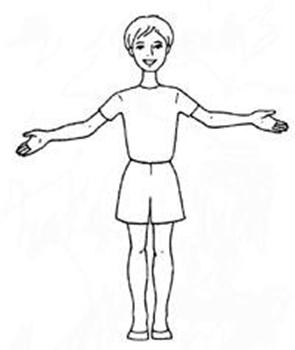 Десница Шуя ,шуйцаОчи Чело Ланиты Вежды Длань Уста ПерстПясть (максимальный балл – 22)7 задание.  Сказка — литературный жанр, возникший из народного творчества. Народные сказки разнообразны и по героям, и по сюжетам, и по композиции.  Сказки, в основном, состоят из таких частей: -  присказка (подготовить слушателя к восприятию сказки, настроить на сказочный лад)-  зачин (начало) - развитие действия- кульминация - концовки Несколько десятилетий назад появились первые лингвистические сказки, которые объясняли детям о каких –либо явлениях русского языка. Притом все события объяснялись правилами этого явления. Задание: сочинить сказку о одной части речи. (максимальный балл – 23)Улусная дистанционная олимпиада “Лингва” Задания для 6 класса1 задание. Какое из этих слов не существуют в русском языке: лосю, оси, сыри, баках, луке? (максимальный балл – 3)2 задание. Вот несколько числительных, записанных по-венгерски:а) Переведите на русский язык: háromszáz hetven nyolc; ötszáz tizenhét; ezer hatszáz tíz.б)Запишите по-венгерски числа: 306, 812, 77. (максимальный балл – 16)3 задание. Преобразование Барроуза — Уилера. Вадик написал название своего родного города и все его циклические сдвиги (перестановки по кругу), получив таблицу 1. Затем, упорядочив эти «cлова» по алфавиту, он составил таблицу 2 и выписал её последний столбец: ВКСАМО. Саша сделал то же самое с названием своего родного города и получил «слово» МЫРЙИН. Что это за город?(максимальный балл – 6)4 задание.  Из двух слов составьте одно, например, око + ромб = обморок:кожа + ворон липа + нота вода + ринг кит + рана  (максимальный балл – 2)задание. В каждой строчке спрятались по два слова, найдите их. 1) ДЛАЯЙТЕКАЛ ( Прогони собаку, не потревожив птицу)2) МАИДСПРАНИИЯД (Со страной расстанься, но оставь столицу)3) ГКАРВОЗАДИСЬКА (Где цветок, где рыба, отыскать попробуй!)4) НКИКВЕАЛЬС (Выплесни напиток, а металл не трогай)5) СММАСОРОЛЕДИННОКА (Гриб клади в корзину, ягоду - в лукошко)6) ПАКНЕТДЕРЫА (Разберись, где обувь, где большая кошка)7) БРБУОСЬКСЯ (Отыщи вид спорта и снаряд спортивный)8) КФРУВЕШИГАНТ (Где сосуд из глины? Где корабль старинный?)9) КСОАМОБСВРАЛА (От змеи опасной отдели машину)10) КБТРЕЛИТКАОН (Кто грызёт орехи? Кто зарылся в тину?) (максимальный балл – 20)6 задание. Прочитайте слова, потом произнесите звуки в обратном порядке, чтобы получить:1)из слова ЛЁН – цифру,2) из слова ЛЕЙ – название дерева3) из слова ЛОБ – название настила4) из слова ЛЮК – большой мешок,5) из слова ТОК – домашнее животное,6) из слова ШЕЛ – неправду,7) из слова ШЕЙ – просьбу,8) из слова КУБ – связку, охапку чего-либо,9) из слова ТОЛ – прибор для измерения глубины моря,10) из слова ЛЁД – материал для крыши.Запишите получившиеся слова(максимальный балл – 10)7 задание.  Сказка — литературный жанр, возникший из народного творчества. Народные сказки разнообразны и по героям, и по сюжетам, и по композиции.  Сказки, в основном, состоят из таких частей: -  присказка (подготовить слушателя к восприятию сказки, настроить на сказочный лад)-  зачин (начало) - развитие действия- кульминация - концовки Несколько десятилетий назад появились первые лингвистические сказки, которые объясняли детям о каких –либо явлениях русского языка. Притом все события объяснялись правилами этого явления. Задание: сочинить сказку о появлении словосочетаний(максимальный балл – 23)Улусная дистанционная олимпиада “Лингва” Задания для 7 класса1 задание. Преобразование Барроуза — Уилера. Вадик написал название своего родного города и все его циклические сдвиги (перестановки по кругу), получив таблицу 1. Затем, упорядочив эти «cлова» по алфавиту, он составил таблицу 2 и выписал её последний столбец: ВКСАМО. Саша сделал то же самое с названием своего родного города и получил «слово» ОССНГСОРОК. Что это за город, если его название начинается на букву С?(максимальный балл – 6)задание. Даны слова: краснота, чернота, лиловатый, розоватый, лермонтовед, шолоховед, минералогия, тарификация. Эти слова можно разделить на две группы: 1) слова, образованные простым соединением значащих частей, и 2) слова, у которых соединение значащих частей сопровождалось некоторым дополнительным преобразованием (одним и тем же для всех слов этой группы). Задание 1. Постарайтесь догадаться, в чём заключается это дополнительное преобразование, и сформулируйте его.Задание 2. Выпишите все слова второй группы и покажите для каждого из них, что это преобразование имеет место.(максимальный балл – 15)3 задание.  Реши лингвистическую задачу «Вчера я видел Миллер, а сегодня – Миллера. Когда я видел сестру, а когда брата?»(максимальный балл – 4)4задание. Подберите слова разных частей речи, состоящие из двух букв (не более 10 слов). Каких частей речи среди них быть не может. Почему? (максимальный балл – 15)5 задание. Подберите русские эквиваленты к этим пословицам:В Риме делай то, что римляне делают. В королевстве слепых и одноглазый – король Орлы не ловят мух Похвала не пудинг Согласно какой поговорке зубы могут находиться не во рту? Согласно какой поговорке слова находятся в кармане?Плеваться вообще некрасиво, но когда из-за плевка можно умереть от жажды?О какой пословице вспоминают, когда хотят сказать, что рано вставший успевает сделать больше за день? (максимальный балл –8)6 задание. Метаграмма – это разновидность шарад, загадок, в которых зашифрованы различные слова, состоящие из одного и того же числа букв. Разгадав одно из слов метаграммы, нужно заменить в нем одну или несколько букв так, чтобы получилось новое слово по смыслу загадки. Составьте цепочки слов, позволяющие перейти от начального слова к заданному конечному:Рак – кит, мост – река, гриб – гном,  пять – семь (максимальный балл –9)7 задание.  Сказка — литературный жанр, возникший из народного творчества. Народные сказки разнообразны и по героям, и по сюжетам, и по композиции.  Сказки, в основном, состоят из таких частей: -  присказка (подготовить слушателя к восприятию сказки, настроить на сказочный лад)-  зачин (начало) - развитие действия- кульминация - концовки Несколько десятилетий назад появились первые лингвистические сказки, которые объясняли детям о каких –либо явлениях русского языка. Притом все события объяснялись правилами этого явления. Задание: сочинить сказку о членах предложения(максимальный балл – 23)43negyven három197száz kilencven hét284kétszáz nyolcven négy772hétszáz hetven két58ötven nyolc246kétszáz negyven hat375háromszáz hetven öt910kilencszáz tízM O C K В АА M O C K ВВ А М О С КК В А М О СС К В А М ОО С К В А МТаблица 1А М О С К ВВ А М О С КК В А М О СМ О С К В АО С К В А МС К В А М ОТаблица 2M O C K В АА M O C K ВВ А М О С КК В А М О СС К В А М ОО С К В А МТаблица 1А М О С К ВВ А М О С КК В А М О СМ О С К В АО С К В А МС К В А М ОТаблица 2